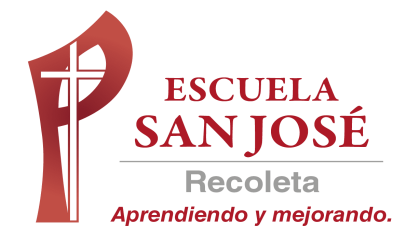 TRABAJO SEMANA DEL 11 AL 15 DE MAYO1° Sesión: Observar PowerPoint “Evaluación Unidad 1” y seguir las instrucciones para resolver los ejercicios en tu cuaderno.2° Sesión: Resolver en tu cuaderno de matemática la actividad “¿Cómo voy?” de las páginas 32 y 33 del texto del estudiante3° Sesión: Resolver evaluación formativa en tu cuaderno de matemática. Se adjunta guía. (Factorización prima, mínimo común múltiplo)En el siguiente enlace puedes descargar el cuaderno de ejercicios:Texto del estudiante: https://curriculumnacional.mineduc.cl/estudiante/621/articles-145571_recurso_pdf.pdfEvaluación formativa de 6° básicoFactorización prima, mínimo común múltiplo (m.c.m.)Resuelve en tu cuaderno los siguientes ejercicios:1. Explica si 15 es parte de la factorización prima de 2862. Descompone en sus factores primos:a. 45b. 121c. 2563. Determina múltiplos comunes de 3, 7 y 9 y luego indica el menor de ellos.4. Calcula el:a. m.c.m.(2, 3, 5)b. m.c.m.(3, 4, 7)c. m.c.m.(5, 12 y 20)5. Un comerciante desea poner en cajas 12.028 manzanas y 12.772 naranjas, de modo que cada caja contenga el mismo número de manzanas o de naranjas y, además, el mayor número posible. Hallar el número de naranjas de cada caja y el número de cajas necesarias.6. Un coche tarda 70 segundos en dar una vuelta completa a un circuito, y otro, 80 segundos en realizar el mismo trayecto.a. Si salen a la vez, ¿cuándo volverán a coincidir?b. ¿Cuándo coincidirán por segunda vez?Hola, esperamos que se encuentren bien. Les enviamos el trabajo para esta semana. Está dividido en tres sesiones. Además, les enviamos el enlace para aquellos que no tienen el texto del estudiante.         Les recordamos que el trabajo lo deben enviar el viernes 15 a:lorena.ureta@laprovidenciarecoleta.cl    ohernan.martinez@laprovidenciarecoleta.cl,   según corresponda.                                     Un abrazo para todos y todas.